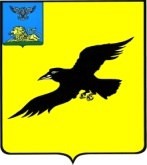 ИЗБИРАТЕЛЬНАЯ КОМИССИЯГРАЙВОРОНСКОГО ГОРОДСКОГО ОКРУГАБЕЛГОРОДСКОЙ ОБЛАСТИ                                      ПОСТАНОВЛЕНИЕг. ГрайворонРуководствуясь постановлением Избирательной комиссии Белгородской области от 30 июня 2021 года №168/1497-6 «О распределении средств областного бюджета, выделенных  Избирательной комиссии Белгородской области на подготовку и проведение досрочных выборов Губернатора Белгородской области», в соответствии со сметой расходов, утвержденной постановлением Избирательной комиссии Грайворонского городского округа Белгородской области «О распределении средств областного бюджета, выделенных  Избирательной комиссии Грайворонского городского округа на подготовку и проведение досрочных выборов Губернатора Белгородской области» от 14 июля 2021 года № 62/380-1 Избирательная комиссия Грайворонского городского округа постановляет:1. Установить заместителю председателя, иным членам Избирательной комиссии Грайворонского городского округа с полномочиями территориальной избирательной комиссии с правом решающего голоса, работающих не на постоянной (штатной) основе размеры ведомственного коэффициента для выплаты дополнительной оплаты труда (вознаграждения) за работу по подготовке и проведению досрочных выборов Губернатора Белгородской области согласно приложению №1.2. Установить секретарю Избирательной комиссии Грайворонского городского округа размер ведомственного коэффициента для выплаты дополнительной оплаты труда (вознаграждения) за работу по подготовке и проведению досрочных выборов Губернатора Белгородской области согласно приложению №2.3. Установить председателям участковых избирательных комиссий Грайворонского городского округа размеры ведомственного коэффициента для выплаты дополнительной оплаты труда (вознаграждения) за работу по подготовке и проведению досрочных выборов Губернатора Белгородской области согласно приложению №3.4. Выплатить дополнительную оплату труда (вознаграждение) за работу по подготовке и проведению досрочных выборов Губернатора Белгородской области заместителю председателя, секретарю, иным членам Избирательной комиссии Грайворонского городского округа с полномочиями территориальной избирательной комиссии с правом решающего голоса, работающих не на постоянной (штатной) основе, председателям участковых избирательных комиссий в соответствии с установленным размером ведомственного коэффициента.5. Контроль за исполнением настоящего постановления возложить на председателя Избирательной комиссии Грайворонского городского округа С.В. Краснокутского.	ПредседательИзбирательной комиссииГрайворонского городского округа		                С.В. Краснокутский             СекретарьИзбирательной комиссииГрайворонского городского округа                                  Л.А. Угольникова        20 сентября  2021 года                                            № 73/453-1О размерах ведомственного коэффициента для выплаты дополнительной оплаты труда (вознаграждения) за активную работу в период  проведения досрочных выборов Губернатора Белгородской области